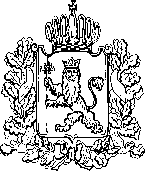 АДМИНИСТРАЦИЯ ВЛАДИМИРСКОЙ ОБЛАСТИПРАВЛЕНИЕ ДЕПАРТАМЕНТА ЦЕН И ТАРИФОВПОСТАНОВЛЕНИЕ29.11.2016						                                      № 40/4О тарифах на горячую воду в открытых системах теплоснабжения(горячего водоснабжения) В соответствии с Федеральным законом от 27.07.2010 № 190-ФЗ «О теплоснабжении», постановлением Правительства Российской Федерации от 22.10.2012 № 1075 «О ценообразовании в сфере теплоснабжения», Методическими указаниями по расчету регулируемых цен (тарифов) в сфере теплоснабжения, утвержденными приказом Федеральной службы по тарифам от 13.06.2013 № 760-э, департамент цен и тарифов администрации Владимирской области                                    п о с т а н о в л я е т:  Установить тарифы на горячую воду в открытых системах теплоснабжения (горячего водоснабжения) ЗАО «Кольчугинский завод цветных металлов», г. Кольчугино, c календарной разбивкой:- с 01 января 2017 года по 30 июня 2017 года согласно приложению № 1;- с 01 июля 2017 года по 31 декабря 2017 года согласно приложению № 2.2. Тарифы, установленные в пункте 1 настоящего постановления действуют: - с 01 января 2017 года по 30 июня 2017 года; - с 01 июля 2017 года по 31 декабря 2017 года.3. Настоящее постановление подлежит официальному опубликованию в средствах массовой информации.Председатель правлениядепартамента цен и тарифовадминистрации Владимирской области                                                Р.Н. СорокинТарифы на горячую воду в открытых системах теплоснабжения (горячего водоснабжения)<*> Выделяется в целях реализации пункта 6 статьи 168 Налогового кодекса Российской Федерации (часть вторая)Тарифы на горячую воду в открытых системах теплоснабжения (горячего водоснабжения)<*> Выделяется в целях реализации пункта 6 статьи 168 Налогового кодекса Российской Федерации (часть вторая)Приложение № 1к постановлению департаментацен и тарифов администрацииВладимирской областиот 29.11.2016 № 40/4№
п/пНаименование
регулируемой организацииКомпонент
на теплоноситель, руб./куб. мКомпонент на тепловую энергиюКомпонент на тепловую энергию№
п/пНаименование
регулируемой организацииКомпонент
на теплоноситель, руб./куб. мОдноставочный, 
руб./ГкалОдноставочный, 
руб./Гкал1ЗАО «Кольчугинский завод цветных металлов»    г. КольчугиноДля потребителей (без учёта НДС) Для потребителей (без учёта НДС) Для потребителей (без учёта НДС) 1ЗАО «Кольчугинский завод цветных металлов»    г. Кольчугино9,689,681537,121ЗАО «Кольчугинский завод цветных металлов»    г. КольчугиноНаселение (компоненты указываются с учётом НДС) *Население (компоненты указываются с учётом НДС) *Население (компоненты указываются с учётом НДС) *1ЗАО «Кольчугинский завод цветных металлов»    г. Кольчугино11,4211,421813,80Приложение № 2к постановлению департаментацен и тарифов администрацииВладимирской областиот 29.11.2016 № 40/4№
п/пНаименование
регулируемой организацииКомпонент
на теплоноситель, руб./куб. мКомпонент на тепловую энергиюКомпонент на тепловую энергию№
п/пНаименование
регулируемой организацииКомпонент
на теплоноситель, руб./куб. мОдноставочный, 
руб./ГкалОдноставочный, 
руб./Гкал1ЗАО «Кольчугинский завод цветных металлов»    г. КольчугиноДля потребителей (без учёта НДС) Для потребителей (без учёта НДС) Для потребителей (без учёта НДС) 1ЗАО «Кольчугинский завод цветных металлов»    г. Кольчугино10,2610,261632,371ЗАО «Кольчугинский завод цветных металлов»    г. КольчугиноНаселение (компоненты указываются с учётом НДС) *Население (компоненты указываются с учётом НДС) *Население (компоненты указываются с учётом НДС) *1ЗАО «Кольчугинский завод цветных металлов»    г. Кольчугино12,1112,111926,20